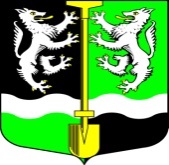 СОВЕТ  ДЕПУТАТОВМУНИЦИПАЛЬНОГО ОБРАЗОВАНИЯ                                      СЕЛИВАНОВСКОЕ СЕЛЬСКОЕ ПОСЕЛЕНИЕВОЛХОВСКОГО МУНИЦИПАЛЬНОГО РАЙОНАЛЕНИНГРАДСКОЙ ОБЛАСТИЧЕТВЕРТОГО СОЗЫВАРЕШЕНИЕот 04 октября  2022 года                                                                                 № 136О внесении изменений и дополнений в решение Совета депутатов МО Селивановское сельское поселение № 121 от 07 апреля 2022 года «О принятии на баланс муниципального образования Селивановское сельское поселение Волховского муниципального района Ленинградской области автомобильных дорог общего пользования местного значения»В соответствии с Федеральным законом от 06.10.2003 года № 131-ФЗ «Об общих принципах организации местного самоуправления в Российской Федерации», руководствуясь Уставом муниципального образования Селивановское сельское поселение Волховского муниципального района Ленинградской области, Совет депутатов муниципального образования Селивановское сельское поселение Волховского муниципального района Ленинградской области,РЕШИЛ:1.Внести изменения и дополнения в решение Совета депутатов МО Селивановское сельское поселение № 121 от 07 апреля 2022 года «О принятии на баланс муниципального образования Селивановское сельское поселение Волховского муниципального района Ленинградской области автомобильных дорог общего пользования местного значения», приложение 4 «Перечень вспомогательных автомобильных дорог пос. Селиваново Волховского муниципального района Ленинградской области» читать в новой редакции.2.Настоящее решение подлежит официальному опубликованию в газете «Волховские огни» и размещению на официальном сайте МО Селивановское сельское поселение в сети «Интернет».3.Контроль за исполнением настоящего решения оставляю за собой.Глава муниципального образованияСеливановское сельское поселение                                         Н.И. ПетровПриложение 4УТВЕРЖДЕНОрешением Совета депутатовМО Селивановское сельское поселениеВолховского муниципального районаЛенинградской областиот 04 октября 2022 года № 136Перечень вспомогательных автомобильных дорог  пос. Селиваново Волховского муниципального района Ленинградской области№ п/пНаименование дорогиДлина,мШирина,мПлощадь,кв.м1.Проезд от промзоны п.Селиваново до ФАД «Кола»505525252.Дорога от ул. Школьной            до ПС-35630425203.Дорога от ул. Советской до КОС п. Селивано590423604.Дорога от КОС п.Селиваново до ФАД «Кола»335413405.Дорога от ул. Футбольной до дороги Селиваново-Телжево1110444406.Проезд от ПС-35 до дороги Селиваново Низино1030441207.Дорога от ул. Советскоц до проезда Промзона - ФАД «Кола»670426808.Разворотная площадка для автобусов, на автодороге пос. Селиваново ул. Советская между домами № 5 и № 744,430,71363,089.Подъездная площадка к Дому культуры на дороге местного значения по ул. Первомайская, возле дома №714,513,10189,9510.Проезд от ул. Школьная до здания детского сада  возле дома № 8 по ул. Школьная61,73185,1011Подъездная автомобильная дорога от ул. Советская до МОБУ "Селивановская основная общеобразовательная школа" в пос. Селиваново2213,2707ИТОГО:ИТОГО:5211,6-22390,13